Academic Year (1438-1439H)Curriculum vitae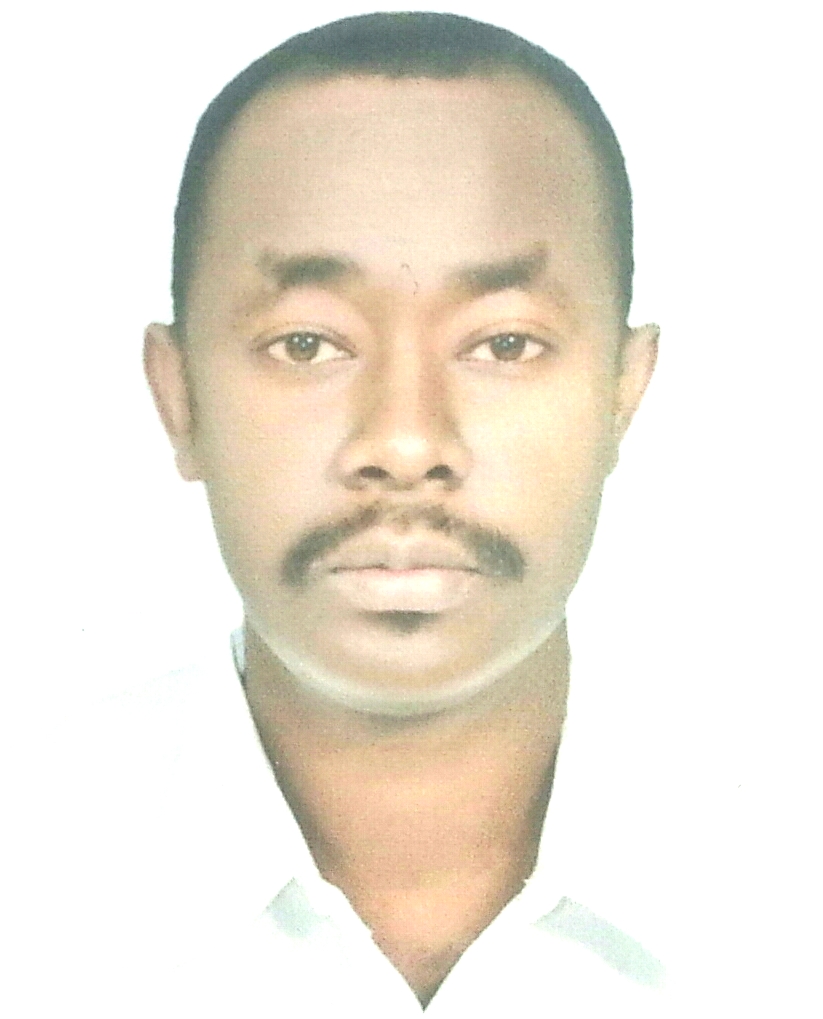 General InformationGeneral InformationGeneral InformationFull Name AHMED HASSAN MOHAMMED ABDELRAHEEMAddressNAJRAN UNIVERSITY FACULTY OF MEDICINE Mobile Phone Number00966565993679E-mail(s)AHMD2666@YAHOO.COMNationalitySUDANESE Date of birth22/04/2018Marital StatusMARREID Mother tongueARABICOther LanguagesENGLISH Current position :   ASSISTANT PROFFESSOR Current position :   ASSISTANT PROFFESSOR Current position :   ASSISTANT PROFFESSOR Qualifications: MD INTERNAL MEDICINE Qualifications: MD INTERNAL MEDICINE Qualifications: MD INTERNAL MEDICINE Work experience:Work experience:Work experience:Education and training:Education and training:Education and training:Continuous Education Courses:Continuous Education Courses:Continuous Education Courses:Basic course in system and Methods in university teaching organized by ATPDC (advance training and performance development center university of Khartoum 3/2012)  Teaching on the Run may/2014Basic course in system and Methods in university teaching organized by ATPDC (advance training and performance development center university of Khartoum 3/2012)  Teaching on the Run may/2014Basic course in system and Methods in university teaching organized by ATPDC (advance training and performance development center university of Khartoum 3/2012)  Teaching on the Run may/2014Personal skills, hobbies and competences:Personal skills, hobbies and competences:Personal skills, hobbies and competences:English language – reading- computer and internet browsing  Analytical skills and the ability to deal effectively with all levels of an organization-English language – reading- computer and internet browsing  Analytical skills and the ability to deal effectively with all levels of an organization-English language – reading- computer and internet browsing  Analytical skills and the ability to deal effectively with all levels of an organization-